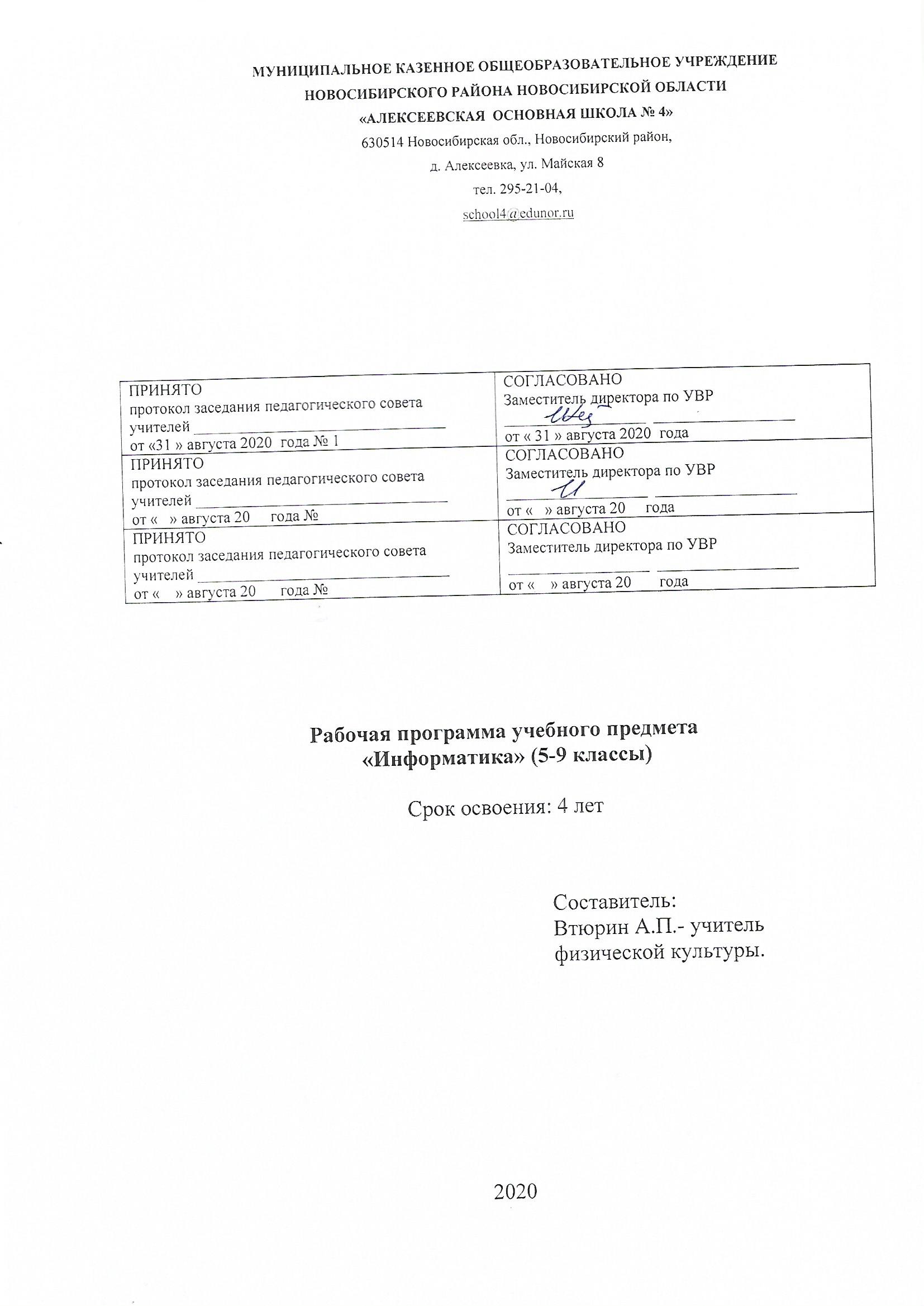 Рабочая программа составлена на основе следующих нормативно-правовых документов:Федеральный закон от 29 декабря 2012 № 273 ФЗ «Об образовании в Российской Федерации».Приказ минобрнауки России от 17.12.2010 г. № 1897 «Об утверждении федерального государственного образовательного стандарта основного общего образования».Программы курса. Информатика 7-9 классы. БосоваЛ.Л., Босова А.Ю. М: БИНОМ. Лаборатория, 2016.4. Приказ Министерства образования и науки РФ от 31 марта 2014 г. № 253 “Об утверждении федерального перечня учебников, рекомендуемых к использованию при реализации имеющих государственную аккредитацию образовательных программ начального общего, основного общего, среднего общего образования”5. Постановления Главного государственного санитарного врача Российской Федерации от 29.12.2010 № 189 «Об утверждении СанПин 2.4.2.2821-10 «Санитарно-эпидемиологические требования к условиям и организации обучения в общеобразовательных учреждениях»;6. Учебного плана МКОУ Стадницкой ООШ на 2018-2019 учебный год для 7,8,9 классов.7. Положения о рабочей программе (приказ от 30.08.2017 г. № 22)Место учебного предмета в школьном планеУчебный предмет «Информатика. 7-9 класс» относится к образовательной области «Информатика. ФГОС».В учебном плане МКОУ Стадницкой ООШ на изучение информатики по ФГОС в 7-9 классах отводится 34 часа из расчета 1 ч в неделю в течение каждого года обучения, всего 102 часа.Данная рабочая программа ориентирована на использование учебников по информатике и учебно-методических пособий под руководством авторов Л. Л. Босова, А. Ю. Босова.Результаты изучения учебного предметаВ области личностных результатов:сформировавшаяся в образовательном процессе система ценностных отношений учащихсяк себе, другим участникам образовательного процесса, самому образовательному процессу, объектам познания, результатам образовательной деятельности. Основными личностнымирезультатами, формируемыми при изучении информатики в основной школе, являются: наличие представлений об информации как важнейшем стратегическом ресурсе развития личности, государства, общества; понимание роли информационных процессов в современном мире; владение первичными навыками анализа и критичной оценки получаемой информации; ответственное отношение к информации с учетом правовых и этических аспектов ее распространения; развитие чувства личной ответственности за качество окружающей информационной среды; способность увязать учебное содержание с собственным жизненным опытом, понять значимость подготовки в области информатики и ИКТ в условиях развития информационного общества; готовность к повышению своего образовательного уровня и продолжению обучения с использованием средств и методов информатики и ИКТ; способность и готовность к общению и сотрудничеству со сверстниками и взрослыми в процессе образовательной, общественно-полезной, учебно-исследовательской, творческой деятельности; способность и готовность к принятию ценностей здорового образа жизни благодаря знанию основных гигиенических, эргономических и технических условий безопасной эксплуатации средств ИКТ.Метапредметные результаты — освоенные обучающимися на базе одного, нескольких или всех учебных предметов способы деятельности, применимые как в рамках образовательного процесса, так и в других жизненных ситуациях. Основными метапредметными результатами, формируемыми при изучении информатики в основной школе, являются: владение общепредметными понятиями «объект», «система», «модель», «алгоритм», «исполнитель» и др.; владение информационно-логическими умениями: определять понятия, создавать обобщения, устанавливать аналогии, классифицировать, самостоятельно выбиратьоснования и критерии для классификации, устанавливать причинно-следственные связи, строить логическое рассуждение, умозаключение (индуктивное, дедуктивное и по аналогии) и делать выводы; владение умениями самостоятельно планировать пути достижения целей; соотносить свои действия с планируемыми результатами, осуществлять контроль своей деятельности, определять способы действий в рамках предложенных условий, корректировать свои действия в соответствии с изменяющейся ситуацией; оценивать правильность выполнения учебной задачи; владение основами самоконтроля, самооценки, принятия решений и осуществления осознанного выбора в учебной и познавательной деятельности; владение основными универсальными умениями информационного характера, такими как: постановка и формулирование проблемы; поиск и выделение необходимой информации, применение методов информационного поиска; структурирование и визуализация информации; выбор наиболее эффективных способов решения задач в зависимости от конкретных условий; самостоятельное создание алгоритмов деятельности при решении проблем творческого и поискового характера; владение информационным моделированием как основным методом приобретения знаний: умение преобразовывать объект из чувственной формы в пространственно-графическую или знаково-символическую модель; умение строить разнообразные информационные структуры для описания объектов; умение «читать» таблицы, графики, диаграммы, схемы и т. д., самостоятельно перекодировать информацию из одной знаковой системы в другую; умение выбирать форму представления информации в зависимости от стоящей задачи, проверять адекватность модели объекту и цели моделирования; ИКТ-компетентность — широкий спектр умений и навыков использования средств информационных и коммуникационных технологий для сбора, хранения, преобразования и передачи различных видов информации, навыки создания личного информационного пространства (обращение с устройствами ИКТ; фиксация изображений и звуков; создание письменных сообщений; создание графических объектов; создание музыкальных и звуковыхсообщений; создание, восприятие и использование гипермедиасообщений; коммуникация и социальное взаимодействие; поиск и организация хранения информации; анализ информации).Регулятивные УУД:– способности к самостоятельному приобретению новых знаний и практических умений, умения управлять своей познавательной деятельностью;– умения организовывать свою деятельность, определять её цели и задачи, выбирать средства реализации цели и применять их на практике, оценивать достигнутые результаты:7–9 классысамостоятельно обнаруживать и формулировать проблему в классной и индивидуальной учебной деятельности;выдвигать версии решения проблемы, осознавать конечный результат, выбирать из предложенных и искать самостоятельно  средства достижения цели;составлять (индивидуально или в группе) план решения проблемы (выполнения проекта);подбирать к каждой проблеме (задаче) адекватную ей теоретическую модель;работая по предложенному и самостоятельно составленному плану, использовать наряду с основными и  дополнительные средства (справочная литература, сложные приборы, компьютер);планировать свою индивидуальную образовательную траекторию;работать по самостоятельно составленному плану, сверяясь с ним и целью деятельности, исправляя ошибки, используя самостоятельно подобранные средства (в том числе и Интернет);свободно пользоваться выработанными критериями оценки и самооценки, исходя из цели и имеющихся критериев, различая результат и способы действий.в ходе представления проекта давать оценку его результатам;самостоятельно осознавать  причины своего успеха или неуспеха и находить способы выхода из ситуации неуспеха;.уметь оценить степень успешности своей индивидуальной образовательной деятельности;организация своей жизни в соответствии с общественно значимыми представлениями о здоровом образе жизни, правах и обязанностях гражданина, ценностях бытия и культуры, социального взаимодействия;умения ориентироваться в окружающем мире, выбирать целевые и смысловые установки в своих действиях и поступках, принимать решения.Средством формирования регулятивных УУД служат технология проблемного диалога на этапе изучения нового материала и технология оценивания образовательных достижений (учебных успехов).Познавательные УУД:– формирование и развитие посредством знания по информатике познавательных интересов, интеллектуальных и творческих способностей учащихся;– умения вести самостоятельный поиск, анализ, отбор информации, ее преобразование, сохранение, передачу и презентацию с помощью технических средств и информационных технологий:- анализировать, сравнивать, классифицировать и обобщать понятия;- давать определение понятиям на основе изученного на различных предметах учебного материала;- осуществлять логическую операцию установления родо-видовых отношений;- обобщать понятия – осуществлять логическую операцию перехода от понятия с меньшим объёмом к понятию с большим объёмом;- строить логическое рассуждение, включающее установление причинно-следственных связей;- создавать модели с выделением существенных характеристик объекта, преобразовывать модели с целью выявления общих законов, определяющих данную предметную область;- представлять  информацию в виде конспектов, таблиц, схем, графиков;- преобразовывать информацию  из одного вида в другой и выбирать удобную для себя форму фиксации и представления информации. представлять информацию в оптимальной форме в зависимости от адресата;- понимая позицию другого, различать в его речи: мнение (точку зрения), доказательство (аргументы), факты;  гипотезы, аксиомы, теории. для этого самостоятельно использовать - различные виды чтения (изучающее, просмотровое, ознакомительное, поисковое), приёмы слушания;- самому создавать источники информации разного типа и для разных аудиторий, соблюдать информационную гигиену и правила информационной безопасности;- уметь использовать компьютерные и коммуникационные технологии как инструмент для достижения своих целей- уметь выбирать адекватные задаче инструментальные программно-аппаратные средства и сервисы.Средством формирования познавательных УУД служат учебный материал и прежде всего продуктивные задания учебника, нацеленные на:- осознание роли информатики в познании окружающего мира и его устойчивого развития;- освоение системы знаний, отражающих вклад информатики в формирование целостной научной картины мира;- эффективную работу с различными видами информации с помощью компьютера и других средств информационных и коммуникационных технологий;-ответственное отношение к используемым средствам информационных технологий и информационных ресурсов, обеспечиваю защиту значимой информации и личную информационную безопасность.Коммуникативные УУД:- отстаивая свою точку зрения, приводить аргументы, подтверждая их фактами;- в дискуссии уметь выдвинуть контраргументы, перефразировать свою мысль (владение механизмом эквивалентных замен);- учиться критично относиться к своему мнению, с достоинством признавать ошибочность своего мнения (если оно таково) и корректировать его;- понимая позицию другого, различать в его речи: мнение (точку зрения), доказательство (аргументы), факты;  гипотезы, аксиомы, теории;- уметь взглянуть на ситуацию с иной позиции и договариваться с людьми иных позиций.Средством  формирования коммуникативных УУД служат технология проблемного диалога (побуждающий и подводящий диалог) и организация работы в малых группах, а также использование на уроках элементов технологии продуктивного чтенияПредметные результаты освоения информатикиПредметные результаты включают в себя: освоенные обучающимися в ходе изучения учебного предмета умения, специфические для данной предметной области, виды деятельности по получению нового знания в рамках учебного предмета, его преобразованию и применению в учебных, учебно-проектных и социально-проектных ситуациях, формирование научного типа мышления, научных представлений о ключевых теориях, типах и видах отношений, владение научной терминологией, ключевыми понятиями, методами и приемами. В соответствии с федеральным государственным образовательным стандартом общего образования основные предметные результаты изучения информатики в основной школе отражают: формирование информационной и алгоритмической культуры; формировании представления о компьютере как универсальном устройстве обработки информации;развитие основных навыков и умений использования компьютерных устройств; формирование представления об основных изучаемых понятиях: информация, алгоритм, модель — и их свойствах; развитие алгоритмического мышления, необходимого для профессиональной деятельности в современном обществе; развитие умений составлять и записывать алгоритм для конкретного исполнителя; формирование знаний об алгоритмических конструкциях, логических значенияхи операциях; знакомство с одним из языков программирования и основными алгоритмическими структурами — линейной, ветвящейся и циклической; формирование умений формализации и структурирования информации, умения выбирать способ представления данных в соответствии с поставленной задачей — таблицы, схемы, графики, диаграммы, с использованием соответствующих программных средств обработки данных; формирование навыков и умений безопасного и целесообразного поведения при работе с компьютерными программами и в Интернете, умения соблюдать нормы информационной этики и права.Содержание учебного предмета информатика.7 класс, 34 часаТема 1. Математические основы информатикиИнформация и информационные процессы. Информация — одно из основных понятий современной науки. Информация и данные. Информационные процессы — процессы, связанные с хранением, преобразованием и передачей информации. Примеры информационных процессов в системах различной природы. Хранение информации. Носители информации (бумажные, магнитные, оптические, флэш-память). Характеристики современных носителей информации. Хранилища информации. Сетевое хранение информации. Передача информации. Источник, информационный канал, приёмник информации. Скорость передачи информации.Обработка информации. Обработка, связанная с получением новой информации. Обработка, связанная с изменением формы, но не изменяющая содержание информации. Поиск информации. Поиск информации в сети Интернет. Элементы комбинаторики. Расчет количества вариантов: формулы перемножения и сложения количества вариантов. Представление информации. Формы представления информации. Символ. Алфавит — конечное множество символов; мощность алфавита. Текст — конечная последовательность символов данного алфавита. Количество различных текстов данной длины в данном алфавите.Язык как способ представления информации. Разнообразие языков и алфавитов. Естественные и формальные языки. Кодирование символов одного алфавита с помощью кодовых слов в другом алфавите; кодовая таблица, декодирование. Двоичный алфавит. Двоичный код. Двоичные коды с фиксированной длиной кодового слова. Разрядность двоичного кода. Связь длины (разрядности) двоичного кода и количества кодовых комбинаций. Единицы измерения длины двоичных текстов: бит, байт, килобайт и т. д. Количество информации, содержащееся в сообщении.Практические работы:Практическая работа №1. Поиск информации в сети ИнтернетТребования к уровню подготовки учащихсяУчащиеся должны знать (понимать)- сущность основных понятий предмета: информатика, информация, информационный процесс, информационная система и др.;- основные единицы измерения количества информации и соотношения между ними;Учащиеся должны уметь:- различать виды информации по способам ее восприятия человеком и по способам ее представления на материальных носителях;- приводить примеры информационных процессов — процессов, связанные с хранением, преобразованием и передачей данных — в живой природе и технике;- раскрывать общие закономерности протекания информационных процессов в системах различной природы;- кодировать и декодировать тексты по заданной кодовой таблице;- определять длину кодовой последовательности по длине исходного текста и кодовой таблице равномерного кода;- подсчитывать количество текстов данной длины в данном алфавите;- описывать размер двоичных текстов, используя термины ≪бит≫, ≪байт≫ и производные от них;Тема 2. Технологические основы информатикиКомпьютер — универсальное устройство обработки данных. Архитектура компьютера: процессор, оперативная память, внешняя энергонезависимая память, устройства ввода-вывода; их количественные характеристики. История и тенденции развития компьютеров, улучшение характеристик компьютеров. Компьютеры, встроенные в технические устройства и производственные комплексы. Суперкомпьютеры. Состав и функции программного обеспечения компьютера: системное программное обеспечение, прикладное программное обеспечение, системы программирования. Правовые нормы использования программного обеспечения.Файловая система. Долговременное хранение данных в компьютере. Файловая система. Принципы построения файловых систем. Каталог (директория). Основные операции приработе с файлами: создание, редактирование, копирование, перемещение, удаление. Типы файлов.Графический пользовательский интерфейс (рабочий стол, окна, диалоговые окна, меню). Оперирование компьютерными информационными объектами в наглядно-графическойформе: создание, именование, сохранение, удаление объектов, организация их семейств. Архивирование и разархивирование. Файловый менеджер. Компьютерные вирусы и за-щита от них. Техника безопасности и правила работы на компьютере.Практические работы:Практическая работа №2. Компьютеры и их историяПрактическая работа №3. Устройства персонального компьютераПрактическая работа №4. Программное обеспечение компьютераПрактическая работа №5. Работа с объектами файловой системыПрактическая работа №6. Настройка пользовательского интерфейсаТребования к уровню подготовки учащихсяУчащиеся должны знать (понимать)- назначение основных компонентов компьютера (процессора, оперативной памяти, внешней энергонезависимой памяти, устройств ввода-вывода), характеристиках этих устройств;- основные вехи истории и тенденции развития компьютеров, пути улучшения их характеристик;- круг задач, решаемых с помощью суперкомпьютеров;- сущность понятий, связанных с передачей данных (источник и приемник данных; канал связи, скорость передачи данных по каналу связи, пропускная способность канала связи);Учащиеся должны уметь:- классифицировать средства ИКТ в соответствии с кругом выполняемых задач, в том числе описывать виды и состав программного обеспечения современного компьютера;- определять качественные и количественные характеристики компонентов компьютера;- использовать термины, описывающие скорость передачи данных, оценивать время передачи данных;- классифицировать файлы по типу и иным параметрам;- выполнять основные операции с файлами (создавать, сохранять, редактировать, удалять, архивировать, ≪распаковывать≫ архивные файлы);- разбираться в иерархической структуре файловой системы (записывать полное имя файла (каталога), путь к файлу (каталогу) по имеющемуся описанию файловой структуры некоторого информационного носителя);- использовать маску для операций с файлами;- осуществлять поиск файлов средствами операционной системы;Тема 3. Использование программных систем и сервисовОбработка текстовой информации. Текстовые документы и их структурные элементы (страница, абзац, строка, слово, символ). Текстовый процессор – инструмент создания, редактирования и форматирования текстов. Свойства страницы, абзаца, символа. Стилевое форматирование. Включение в текстовый документ списков, таблиц, и графических объектов. Включение в текстовый документ диаграмм, формул, нумерации страниц, колонтитулов,ссылок и др. История изменений. Проверка правописания, словари. Сохранение документа в различных текстовых форматах. Инструменты ввода текста с использованием сканера, про-грамм распознавания, расшифровки устной речи. Компьютерный перевод. Компьютерное представление текстовой информации. Кодовые таблицы. Код ASCII. Кодировки кириллицы. Примеры кодирования букв национальных алфавитов. Представление о стандарте Unicode.Обработка графической информации. Общее представление о цифровом представлении изображений. Кодирование цвета. Цветовые модели. Модель RGB. Глубина кодирования.Компьютерная графика (растровая, векторная). Форматы графических файлов. Оценка количественных параметров, связанных с представлением и хранением изображений. Знакомство с графическими редакторами. Операции редактирования графических объектов: изменение размера, сжатие изображения; обрезка, поворот, отражение, работа с областями (выделение, копирование, заливка цветом), коррекция цвета, яркости и контрастности. Ввод изображений с использованием различных цифровых устройств (цифровых фотоаппаратов и микроскопов, видеокамер, сканеров и т. д.). Мультимедиа. Понятие технологии мультимедиа и области её применения. Подготовка компьютерных презентаций. Дизайн презентации и макеты слайдов. Звук и видео как составляющие мультимедиа. Включение в презентацию аудио-визуальных объектов.Практические работы:Практическая работа №7. Обработка и создание растровых изображенийПрактическая работа №8. Создание векторных изображенийПрактическая работа №9. Создание текстовых документовПрактическая работа №10.Подготовка реферата «История развития компьютерной техники»Практическая работа №11. Компьютерный перевод текстовПрактическая работа №12. Сканирование и распознавание текстовых документовПрактическая работа №13. Разработка презентацииПрактическая работа №14. Создание анимацииПрактическая работа №15. Создание видеофильмаТребования к уровню подготовки учащихсяУчащиеся должны знать (понимать)- сущность понятия ≪кодовая таблица≫;- сущность понятий ≪пиксель≫, ≪растровая графика≫, ≪векторная графика≫;- сущность технологии мультимедиа;- общие подходы к дискретному представлению аудиовизуальных данных;Учащиеся должны уметь:- создавать, редактировать и форматировать текстовые документы;- использовать средства автоматизации информационной деятельности при создании текстовых документов;- познакомиться с двоичным кодированием текстов и с наиболее употребительными современными кодами;- оценивать количественные параметры, связанные с цифровым представлением текстовой информации с помощью наиболее употребительных современных кодировок;- выполнять ввод изображений в компьютер;- создавать простые растровые изображения; редактировать готовые растровые изображения;- создавать простые векторные изображения;- использовать основные приёмы создания мультимедийных презентаций (подбирать дизайн презентации, макет слайда, размещать информационные объекты, использоать гиперссылки и пр.);8 класс, 34 часаТема 1. Математические основы информатикиСистемы счисления. Позиционные и непозиционные системы счисления. Примеры представления чисел в позиционных системах счисления. Основание системы счисления. Алфа-вит (множество цифр) системы счисления. Количество цифр, используемых в системе счисления с заданным основанием. Краткая и развернутая формы записи чисел в позиционныхсистемах счисления. Двоичная система счисления. Запись целых чисел в пределах от 0 до 1024 в двоичной системе счисления. Перевод натуральных чисел из двоичной системы счисления в десятичную. Сравнение двоичных чисел. Двоичная арифметика.Элементы математической логики. Высказывания. Простые и сложные высказывания. Логические значения высказываний. Логические выражения. Логические операции: ≪и≫(конъюнкция, логическое умножение), ≪или≫ (дизъюнкция, логическое сложение), ≪не≫ (логическое отрицание). Правила записи логических выражений. Приоритеты логических опе-раций. Таблицы истинности. Построение таблиц истинности для логических выражений.Практические работы:Практическая работа №1 «Перевод из одной СС в другую»Практическая работа №2 «Построение таблиц истинности»Практическая работа №3: Решение логических задач.Требования к уровню подготовки учащихсяУчащиеся должны знать (понимать)- сущность понятий ≪система счисления≫, ≪позиционная система счисления≫, ≪алфавит системы счисления≫, ≪основание системы счисления≫;- сущность понятия ≪высказывание≫, сущность операций И (конъюнкция), ИЛИ (дизъюнкция), НЕ (отрицание);- сущность понятия ≪множество≫, сущность операций объединения, пересечения и дополнения;Учащиеся должны уметь:- записывать в двоичной системе целые числа от 0 до 1024;- переводить заданное натуральное число из двоичной системы счисления в десятичную;- сравнивать числа в двоичной записи;- складывать и умножать числа, записанные в двоичной системе счисления;- записывать логические выражения, составленные с помощью операций ≪и≫, ≪или≫, ≪не≫ и скобок, определять истинность такого составного высказывания, если известны значения истинности входящих в него элементарных высказываний;- использовать при решении задач формулы перемножения и сложения количества вариантов.- определять минимальную длину кодового слова по заданным алфавиту кодируемого текста и кодовому алфавиту (для кодового алфавита из 2, 3 или 4 символов);Тема 2. Алгоритмы и программированиеИсполнители и алгоритмы. Управление исполнителями.Исполнители. Состояния, возможные обстановки и система команд исполнителя; команды-приказы и команды-запросы; отказ исполнителя. Необходимость формального описанияисполнителя. Ручное управление исполнителем. Алгоритм как план управления исполнителем (исполнителями). Свойства алгоритмов. Алгоритмический язык (язык программирования) — формальный язык для записи алгоритмов. Программа — запись алгоритма на конкретном алгоритмическом языке. Компьютер — автоматическое устройство, способное управлять по заранее составленной программе исполнителями, выполняющими команды. Программное управление исполнителем. Словесное описание алгоритмов. Описание алгоритма с помощью блок-схем. Отличие словесного описания алгоритма, от описания на формальном алгоритмическом языке.Алгоритмические конструкции. Конструкция ≪следование≫. Линейный алгоритм.Конструкция ≪ветвление≫: полная и неполная формы. Выполнение и невыполнение условия (истинность и ложность высказывания). Простые и составные условия. Запись составных условий. Конструкция ≪повторения≫: циклы с заданным числом повторений, с условием выполнения. Управление. Сигнал. Обратная связь. Примеры: компьютер и управляемый им исполнитель (в том числе робот); компьютер, получающий сигналы от цифровых датчиков в ходе наблюдений и экспериментов, и управляющий реальными (в том числе движущимися) устройствами.Язык программирования (Паскаль, школьный алгоритмический язык). Идентификаторы. Константы и переменные. Типы констант и переменных: целый, вещественный, символьный, строковый, логический. Основные правила языка программирования: структура программы; правила представления данных; правила записи основных операторов (ввод, вывод, присваивание, ветвление, цикл).Разработка алгоритмов и программ на изучаемом языке программирования Составление алгоритмов и программ по управлению исполнителями. Примеры задач обработки данных: нахождение минимального и максимального числа из двух, трех, четырех данных чисел; нахождение всех корней заданного квадратного уравнения. Приемы диалоговой отладки программ (выбор точки останова, пошаговое выполнение, просмотр значений величин, отладочный вывод).Анализ алгоритмов. Определение возможных результатов работы алгоритма при данном множестве входных данных; определение возможных входных данных, приводящих к данному результату.Практические работы:Практическая работа №4 Работа с исполнителями в среде Кумир.Практическая работа №5 «Исполнение линейного алгоритма в среде Кумир»Практическая работа №6"Построение алгоритм.конструкций"Практическая работа №7 "Циклы"Практическая работа №8 "Программирование линейных алгоритмовПрактическая работа №9 "Программирование разветвляющихся алгоритмов"Практическая работа №10«Программирование циклов»Практическая работа №11«Программирование циклов »Практическая работа №12«Программирование циклов»Требования к уровню подготовки учащихсяУчащиеся должны знать (понимать)- сущность понятий ≪исполнитель≫, ≪алгоритм≫, ≪программа≫;- сущность понятий ≪формальный исполнитель≫, ≪среда исполнителя≫, ≪система команд исполнителя≫; знать об ограничениях, накладываемых средой исполнителя и его системой команд на круг задач, решаемых исполнителем;- базовые алгоритмические конструкции;Учащиеся должны уметь:- понимать разницу между употреблением терминов ≪исполнитель≫, ≪алгоритм≫, ≪программа≫ в обыденной речи и в информатике;- выражать алгоритм решения задачи различными способами (словесным, графическим, в том числе и в виде блок-схемы, с помощью формальных языков и др.);- определять наиболее оптимальный способ выражения алгоритма для решения конкретных задач (словесный, графический, с помощью формальных языков);- определять результат выполнения заданного алгоритма или его фрагмента;- выполнять без использования компьютера (≪вручную≫) несложные алгоритмы управления исполнителями Робот, Черепашка, Чертежник и др.;- выполнять без использования компьютера (≪вручную≫) несложные алгоритмы обработки числовых и текстовых данных, записанные на конкретном язык программирования с использованием основных управляющих конструкций последовательного программирования (линейная программа, ветвление, повторение, вспомогательные алгоритмы);- составлять несложные алгоритмы управления исполнителями Робот, Черепашка, Чертежник и др.; выполнять эти программы на компьютере;- составлять несложные алгоритмы обработки числовых и текстовых данных с использованием основных управляющих конструкций последовательного программирования и записывать их в виде программ на выбранном языке программирования; выполнять эти программы накомпьютере;- использовать величины (переменные) различных типов, а также выражения, составленные из этих величин; использовать оператор присваивания;- анализировать предложенную программу, например, определять, какие результаты возможны при заданном множестве исходных значений;- использовать при разработке алгоритмов логические значения, операции и выражения с ними;- записывать на выбранном языке программирования арифметические и логические выражения и вычислять их значения.9 класс, 34 часаТема 1. Моделирование и формализация.Техника безопасности и организация рабочего места ИОТ 014/015 от 2013. Моделирование как метод познания.Знаковые модели. Понятие математической модели. Отличие математической модели от натурной модели и от словесного (литературного) описания объекта. Использование компьютеров при работе с математическими моделями. Компьютерные эксперименты.Примеры использования математических (компьютерных) моделей при решении научно-технических задач. Представление о цикле моделирования: построение математической модели, ее программная реализация, проверка на простых примерах (тестирование), проведение компьютерного эксперимента, анализ его результатов, уточнение модели.Графические модели. Ориентированные и неориентированные графы. Начальная вершина (источник) и конечная вершина (сток) в ориентированном графе. Длина (вес) ребра и пути. Понятие минимального пути. Матрица смежности графа (с длинами ребер). Дерево. Корень, лист, вершина (узел). Предшествующая вершина, последующие вершины. Поддерево. Высота дерева. Бинарное дерево. Генеалогическое дерево.Табличные модели. Таблица как представление отношенияБаза данных. Связи между таблицами. Список. Первый элемент, последний элемент, предыдущий элемент, следующий элемент. Вставка, удаление и замена элементаСистема управления базами данныхСоздание базы данных. Поиск данных в готовой базе.Практические работы:Практическая работа №1 Задачи, решаемые с помощью математического (компьютерного) моделированияПрактическая работа №2 Построение дереваПрактическая работа №3: Поиск данных в готовой таблице.Контрольная работа. «Моделирование и формализация».Требования к уровню подготовки учащихсяУчащиеся должны знать (понимать)- сущность понятия ≪множество≫, сущность операций объединения, пересечения и дополнения;- сущность понятий модель, моделирование, информационная модель, математическая модель и др.;Учащиеся должны уметь:- оценивать мощность множеств, полученных из двух или трех базовых множеств с помощью операций объединения, пересечения и дополнения;- определять количество элементов в множествах, полученных из двух базовых множеств с помощью операций объединения, пересечения и дополнения;- использовать терминологию, связанную с графами (вершина, ребро, путь, длина ребра и пути), деревьями (корень, лист, высота дерева) и списками (первый элемент, последний элемент, предыдущий элемент, следующий элемент; вставка, удаление и замена элемента);- описывать граф с помощью матрицы смежности с указанием длин ребер (знание термина ≪матрица смежности≫ не обязательно);- использовать табличные (реляционные) базы данных, выполнять отбор строк таблицы, удовлетворяющих определенному условию;- пользоваться различными формами представления данных (таблицы, диаграммы, графики и т. д.);Тема 2. Алгоритмизация и программирование.Понятие об этапах разработки программ: составление требований к программе, выбор алгоритма и его реализация в виде программы на выбранном алгоритмическом языке, отладка программы с помощью выбранной системы программирования, тестирование. Простейшие приемы диалоговой отладки программ (выбор точки останова, пошаговое выполнение, просмотр значений величин, отладочный вывод). Знакомство с документированием программ. Составление описание программы по образцу.Одномерные массивы. Знакомство с алгоритмами решения этих задач. Реализации этих алгоритмов в выбранной среде программирования. Примеры задач обработки данных: заполнение числового массива в соответствии с формулой или путем ввода чисел. Одномерные массивы целых чисел. Описание, заполнение, вывод массива.Сложность вычисления: количество выполненных операций, размер используемой памяти; их зависимость от размера исходных данных. Примеры коротких программ, выполняющих много шагов по обработке небольшого объема данных; примеры коротких программ, выполняющих обработку большого объема данных.Определение возможных результатов работы алгоритма при данном множестве входных данных; определение возможных входных данных, приводящих к данному результату. Примеры описания объектов и процессов с помощью набора числовых характеристик, а также зависимостей между этими характеристиками, выражаемыми с помощью формул.Знакомство с постановками более сложных задач обработки данных и алгоритмами их решения: сортировка массива, выполнение поэлементных операций с массивами; обработка целых чисел, представленных записями в десятичной и двоичной системах счисления, нахождение наибольшего общего делителя (алгоритм Евклида). Постановка сложной задачиРобототехника – наука о разработке и использовании автоматизированных технических систем. Автономные роботы и автоматизированные комплексы. Микроконтроллер. Сигнал. Обратная связь: получение сигналов от цифровых датчиков (касания, расстояния, света, звука и др.Примеры роботизированных систем (система управления движением в транспортной системе, сварочная линия автозавода, автоматизированное управление отопления дома, автономная система управления транспортным средством и т.п.). Автономные движущиеся роботы. Исполнительные устройства, датчики. Система команд робота. Конструирование робота. Моделирование робота парой: исполнитель команд и устройство управления. Ручное и программное управление роботами. Пример учебной среды разработки программ управления движущимися роботами. Алгоритмы управления движущимися роботами. Реализация алгоритмов "движение до препятствия", "следование вдоль линии" и т.п. Анализ алгоритмов действий роботов. Испытание механизма робота, отладка программы управления роботом Влияние ошибок измерений и вычислений на выполнение алгоритмов управления роботом.Запись вспомогательных алгоритмов на языке ПаскальУправление. Сигнал. Обратная связь. Примеры: компьютер и управляемый им исполнитель (в том числе робот); компьютер, получающий сигналы от цифровых датчиков в ходе наблюдений и экспериментов, и управляющий реальными (в том числе движущимися) устройствами. Искажение информации при передаче. Коды, исправляющие ошибки. Возможность однозначного декодирования для кодов с различной длиной кодовых слов.Практические работы:Практическая работа №4 Этапы решения задач на компьютереПрактическая работа №5 Заполнение одномерного массиваПрактическая работа №6 Нахождение суммы элементов данной конечной числовой последовательности или массиваПрактическая работа №7 Нахождение минимального (максимального) элемента массиваПрактическая работа №8 Исполнитель РоботТребования к уровню подготовки учащихсяУчащиеся должны знать (понимать)- сущность понятия ≪вспомогательный алгоритм≫;- сущность метода последовательного уточнения алгоритма;Учащиеся должны уметь:- анализировать алгоритмы управления исполнителями Робот, Черепаха, Чертежник и др.;- использовать табличные величины (массивы), а также выражения, составленные из этих величин;- анализировать предложенную программу, например, определять, какие результаты возможны при заданном множестве исходных значений.Тема 3. Обработка числовой информации. 6 часов.Интерфейс электронных таблиц. Данные в ячейках таблицы. Основные режимы работы Электронные (динамические) таблицы.Формулы с использованием абсолютной, относительной и смешанной адресации; преобразование формул при копировании. Организация вычислений. Относительные, абсолютные и смешанные ссылки.Встроенные функции. Логические функцииВыделение диапазона таблицы и упорядочивание (сортировка) его элементов. Построение диаграмм и графиковПрактические работы:Практическая работа № 9. Работа с фрагментом электронной таблицыПрактическая работа № 10. Вычисления в электронных таблицахПрактическая работа № 11. Сортировка и поиск данныхПрактическая работа № 12. Построение диаграмм и графиковКонтрольная работа. «Обработка числовой информации»Тема 4. Коммуникационные технологии.Компьютерные сети.Интернет. Адресация в сети Интернет. IPадрес компьютераДоменная система имен. Маршруты доставки интернет-пакетовМетоды индивидуального и коллективного размещения новой информации в сети Интернет. Взаимодействие на основе компьютерных сетей: электронная почта, чат, форум, телеконференция и др.Виды деятельности в сети Интернет. Интернет-сервисы: почтовая служба; справочные службы (карты, расписания и т. п.), поисковые службы, службы обновления программного обеспечения и др. Гигиенические, эргономические и технические условия эксплуатации средств ИКТ. Экономические, правовые и этические аспекты их использования. Личная информация, средства ее защиты. Организация личного информационного пространства.Сайт. Сетевое хранение данных. Большие данные в природе и технике (геномные данные, результаты физических экспериментов, Интернет-данные, в частности, данные социальных сетей). Технологии их обработки и хранения.Содержание и структура сайтаОформление сайтаОсновные этапы и тенденции развития ИКТ. Стандарты в сфере информатики и ИКТ. Стандартизация и стандарты в сфере информатики и ИКТ докомпьютерной эры (запись чисел, алфавитов национальных языков и др.) и компьютерной эры (языки программирования, адресация в сети Интернет и др.).Повторение. 1 часПовторение. Основные понятия курса. Итоговое тестированиеТребования к уровню подготовки учащихсяУчащиеся должны знать (понимать)- сущность понятий ≪база данных≫ и ≪СУБД≫;- сущность понятий ≪табличный процессор≫, ≪электронная таблица≫;- базовые нормы информационной безопасности, этики и права;Учащиеся должны уметь:- выполнять отбор строк таблицы, удовлетворяющих определенному условию;- использовать основные способы графического представления числовой информации (графики, круговые и столбчатые диаграммы);- использовать динамические (электронные) таблицы, в том числе формулы с использованием абсолютной, относительной и смешанной адресации, выделение диапазона таблицы и упорядочивание (сортировку) его элементов;- оперировать понятиями, связанными с передачей данных (источник и приемник данных; канал связи, скорость передачи данных по каналу связи, пропускная способность канала связи);- использовать термины, описывающие скорость передачи данных, оценивать время передачи данных;- анализировать доменные имена компьютеров и адреса документов в Интернете;- проводить поиск информации в сети Интернет по запросам с использованием логических операций;- приемам безопасной организации своего личного пространства данных с использованием индивидуальных накопителей данных, интернет-сервисов и т. п.;- соблюдать основы норм информационной безопасности, этики и права;УЧЕБНО-ТЕМАТИЧЕСКОЕ ПЛАНИРОВАНИЕКалендарно-тематическое планирование курса по информатике7 класс (34 часа)Календарно-тематическое планирование курса по информатике8 класс (34 часа)Календарно-тематическое планирование курса по информатике9 класс (34 часа)РЕЗУЛЬТАТЫ ИЗУЧЕНИЯ УЧЕБНОГО КУРСАРаздел 1. Введение в информатикуВыпускник научится: понимать сущность основных понятий предмета: информатика, информация, информационный процесс, информационная система, информационная модель и др.; различать виды информации по способам ее восприятия человеком и по способам ее представления на материальных носителях; раскрывать общие закономерности протекания информационных процессов в системах различной природы; приводить примеры информационных процессов — процессов, связанных с хранением, преобразованием и передачей данных — в живой природе и технике; оперировать понятиями, связанными с передачей данных (источник и приемник данных, канал связи, скорость передачи данных по каналу связи, пропускная способность канала связи); декодировать и кодировать информацию при заданных правилах кодирования; оперировать единицами измерения количества информации; оценивать количественные параметры информационных объектов и процессов (объем памяти, необходимый для хранения информации; время передачи информации и др.); записывать в двоичной системе целые числа от 0 до 1024; переводить целые двоичные числа в десятичную систему счисления; сравнивать, складывать и вычитать числа в двоичной записи; составлять логические выражения с операциями И, ИЛИ, НЕ; определять значение логического выражения; строить таблицы истинности; использовать терминологию, связанную с графами (вершина, ребро, путь, длина ребра и пути), деревьями (корень, лист, высота дерева) и списками (первый элемент, последний элемент, предыдущий элемент, следующий элемент; вставка, удаление и замена элемента); описывать граф с помощью матрицы смежности с указанием длин ребер (знание термина «матрица смежности» необязательно); анализировать информационные модели (таблицы, графики, диаграммы, схемы и др.); перекодировывать информацию из одной пространственно-графической или знаково-символической формы в другую, в том числе использовать графическое представление (визуализацию) числовой информации; выбирать форму представления данных (таблица, схема, график, диаграмма) в соответствии с поставленной задачей; строить простые информационные модели объектов и процессов из различных предметных областей с использованием типовых средств (таблиц, графиков, диаграмм, формул и пр.), оценивать адекватность построенной модели объекту-оригиналу и целям моделирования.Выпускник получит возможность: углубить и развить представления о современной научной картине мира, об информации как одном из основных понятий современной науки, об информационных процессах и их роли в современном мире; научиться определять мощность алфавита, используемого для записи сообщения; научиться оценивать информационный объем сообщения, записанного символами произвольного алфавита; переводить небольшие десятичные числа из восьмеричной и шестнадцатеричной систем счисления в десятичную систему счисления; познакомиться с тем, как информация представляется в компьютере, в том числе с двоичным кодированием текстов, графических изображений, звука; научиться решать логические задачи с использованием таблиц истинности; научиться решать логические задачи путем составления логических выражений и их преобразования с использованием основных свойств логических операций; сформировать представление о моделировании как методе научного познания; о компьютерных моделях и их использовании для исследования объектов окружающего мира; познакомиться с примерами использования графов и деревьев при описании реальных объектов и процессов; познакомиться с примерами математических моделей и использования компьютеров при их анализе; понять сходства и различия между математической моделью объекта и его натурной моделью, между математической моделью объекта/явления и словесным описанием; научиться строить математическую модель задачи — выделять исходные данные и результаты, выявлять соотношения между ними.Раздел 2. Алгоритмы и начала программированияВыпускник научится: понимать смысл понятия «алгоритм» и широту сферы его применения; анализировать предлагаемые последовательности команд на предмет наличия у них таких свойств алгоритма, как дискретность, детерминированность, понятность, результативность, массовость; оперировать алгоритмическими конструкциями «следование», «ветвление», «цикл» (подбирать алгоритмическую конструкцию, соответствующую той или иной ситуации;переходить от записи алгоритмической конструкции на алгоритмическом языке к блок-схеме и обратно); понимать термины «исполнитель», «формальный исполнитель», «среда исполнителя», «система команд исполнителя» и др.; понимать ограничения, накладываемые средой исполнителя и системой команд, на круг задач, решаемых исполнителем; исполнять линейный алгоритм для формального исполнителя с заданной системой команд; составлять линейные алгоритмы, число команд в которых не превышает заданного; исполнять записанный на естественном языке алгоритм, обрабатывающий цепочки символов; исполнять линейные алгоритмы, записанные на алгоритмическом языке; исполнять алгоритмы c ветвлениями, записанные на алгоритмическом языке; понимать правила записи и выполнения алгоритмов, содержащих цикл с параметром или цикл с условием продолжения работы; определять значения переменных после исполнения простейших циклических алгоритмов, записанных на алгоритмическом языке; использовать величины (переменные) различных типов, табличные величины (массивы), а также выражения, составленные из этих величин; использовать оператор присваивания; анализировать предложенный алгоритм, например определять, какие результаты возможны при заданном множестве исходных значений; использовать логические значения, операции и выражения с ними; записывать на выбранном языке программирования арифметические и логические выражения и вычислять их значения.Выпускник получит возможность научиться: исполнять алгоритмы, содержащие ветвления и повторения, для формального исполнителя с заданной системой команд; составлять все возможные алгоритмы фиксированной длины для формального исполнителя с заданной системой команд; определять количество линейных алгоритмов, обеспечивающих решение поставленной задачи, которые могут быть составлены для формального исполнителя с заданной системой команд; подсчитывать количество тех или иных символов в цепочке символов, являющейся результатом работы алгоритма; по данному алгоритму определять, для решения какой задачи он предназначен; познакомиться с использованием в программах строковых величин; исполнять записанные на алгоритмическом языке циклические алгоритмы обработки одномерного массива чисел (суммирование всех элементов массива; суммирование элементов массива с определенными индексами; суммирование элементов массива с заданными свойства-ми; определение количества элементов массива с заданными свойствами; поиск наибольшего/наименьшего элемента массива и др.); разрабатывать в среде формального исполнителя короткие алгоритмы, содержащие базовые алгоритмические конструкции; разрабатывать и записывать на языке программирования эффективные алгоритмы, содержащие базовые алгоритмические конструкции; познакомиться с понятием «управление», с примерами того, как компьютер управляет различными системами.Раздел 3. Информационныеи коммуникационные технологииВыпускник научится: называть функции и характеристики основных устройств компьютера; описывать виды и состав программного обеспечения современных компьютеров; подбирать программное обеспечение, соответствующее решаемой задаче; классифицировать файлы по типу и иным параметрам; выполнять основные операции с файлами (создавать, сохранять, редактировать, удалять, архивировать, «распаковывать» архивные файлы); разбираться в иерархической структуре файловой системы; осуществлять поиск файлов средствами операционной системы; применять основные правила создания текстовых документов; использовать средства автоматизации информационной деятельности при создании текстовых документов; использовать основные приемы обработки информации в электронных таблицах, в том числе вычисления по формулам с относительными, абсолютными и смешанными ссылками, встроенными функциями, сортировку и поиск данных; работать с формулами; визуализировать соотношения между числовыми величинами (строить круговую и столбчатую диаграммы); осуществлять поиск информации в готовой базе данных; основам организации и функционирования компьютерных сетей; анализировать доменные имена компьютеров и адреса документов в Интернете; составлять запросы для поиска информации в Интернете; использовать основные приемы создания презентаций в редакторах презентаций.Выпускник получит возможность: систематизировать знания о принципах организации файловой системы, основных возможностях графического интерфейса и правилах организации индивидуальногоинформационного пространства; систематизировать знания о назначении и функциях программного обеспечения компьютера; приобрести опыт решения задач из разных сфер человеческой деятельности с применением средств информационных технологий; научиться проводить обработку большого массива данных с использованием средств электронной таблицы; расширить представления о компьютерных сетях распространения и обмена информацией, об использовании информационных ресурсов общества с соблюдением соответствующих правовых и этических норм, требований информационной безопасности; научиться оценивать возможное количество результатов поиска информации в Интернете, полученных по тем или иным запросам; познакомиться с подходами к оценке достоверности информации (оценка надежности источника, сравнение данных из разных источников и в разные моменты времени и т. п.); закрепить представления о требованиях техники безопасности, гигиены, эргономики и ресурсосбережения при работе со средствами информационных и коммуникационных технологий; сформировать понимание принципов действия различных средств информатизации, их возможностей, технических и экономических ограничений.№ п/п№ п/пНаименование разделовВсего часов7 КЛАСС7 КЛАСС7 КЛАСС7 КЛАСС11Информация и информационные процессы.922Компьютер как универсальное устройство обработки информации.733Обработка графической информации.444Обработка текстовой информации.955Мультимедиа.466Резерв1Итого348 КЛАСС8 КЛАСС8 КЛАСС8 КЛАСС1Математические основы информатики.Математические основы информатики.132Основы алгоритмизации.Основы алгоритмизации.103Начала программированияНачала программирования104РезервРезерв1ИтогоИтого349 КЛАСС9 КЛАСС9 КЛАСС9 КЛАСС1Моделирование и формализацияМоделирование и формализация92Алгоритмизация и программированиеАлгоритмизация и программирование83Обработка числовой информацииОбработка числовой информации64Коммуникационные технологииКоммуникационные технологии105Резерв. Повторение.Резерв. Повторение.1ИтогоИтого34№ урокаДата проведения урокаДата проведения урокаДата проведения урокаТема урокаТема урокаПрактические работы№ урокапланфактТема урокаТема урокаПрактические работыВведение. «Информация и информационные процессы» (7 час)Введение. «Информация и информационные процессы» (7 час)Введение. «Информация и информационные процессы» (7 час)Введение. «Информация и информационные процессы» (7 час)Введение. «Информация и информационные процессы» (7 час)Введение. «Информация и информационные процессы» (7 час)Введение. «Информация и информационные процессы» (7 час)1Техника безопасности и организация рабочего места. Информация и ее свойстваТехника безопасности и организация рабочего места. Информация и ее свойства2Информационные процессы. Обработка информацииИнформационные процессы. Обработка информации3Всемирная паутина как информационное хранилищеВсемирная паутина как информационное хранилищеПР №1.Поиск информации в сети ИнтернетПР №1.Поиск информации в сети Интернет4Представление информацииПредставление информации5Дискретная форма представления информации.Дискретная форма представления информации.6Измерение информации.Измерение информации.7Проверочная работа 1: «Обобщение и систематизация основных понятий темы Информация и информационные процессы».Проверочная работа 1: «Обобщение и систематизация основных понятий темы Информация и информационные процессы».«Компьютер как универсальное устройство для работы с информацией» (7 ч)«Компьютер как универсальное устройство для работы с информацией» (7 ч)«Компьютер как универсальное устройство для работы с информацией» (7 ч)«Компьютер как универсальное устройство для работы с информацией» (7 ч)«Компьютер как универсальное устройство для работы с информацией» (7 ч)«Компьютер как универсальное устройство для работы с информацией» (7 ч)«Компьютер как универсальное устройство для работы с информацией» (7 ч)8Основные компоненты компьютера и их функцииОсновные компоненты компьютера и их функцииПР №2. Компьютеры и их историяПР №2. Компьютеры и их история9Персональный компьютер.Персональный компьютер.ПР №3. Устройства персонального компьютераПР №3. Устройства персонального компьютера10Программное обеспечение компьютера. Системное программное обеспечениеПрограммное обеспечение компьютера. Системное программное обеспечение11Системы программирования и прикладное программное обеспечениеСистемы программирования и прикладное программное обеспечениеПР №4. Программное обеспечение компьютераПР №4. Программное обеспечение компьютера12Файлы и файловые структурыФайлы и файловые структурыПР №5.Работа с объектами файловой системыПР №5.Работа с объектами файловой системы13Пользовательский интерфейсПользовательский интерфейсПР №6. Настройка пользовательского интерфейсаПР №6. Настройка пользовательского интерфейса14Проверочная работа 2: «Обобщение и систематизация основных понятий Проверочная работа 2: «Обобщение и систематизация основных понятий «Обработка графической информации» (4 ч)«Обработка графической информации» (4 ч)«Обработка графической информации» (4 ч)«Обработка графической информации» (4 ч)«Обработка графической информации» (4 ч)«Обработка графической информации» (4 ч)«Обработка графической информации» (4 ч)15Формирование изображения на экране компьютераФормирование изображения на экране компьютера16Компьютерная графикаКомпьютерная графика17Практическая работа №7: «Создание и редактирование изображений в растровых редакторах»Практическая работа №7: «Создание и редактирование изображений в растровых редакторах»ПР №7: «Создание и редактирование изображений в растровых редакторах»ПР №7: «Создание и редактирование изображений в растровых редакторах»18Практическая работа №8: «Создание и редактирование изображений в векторных редакторах»Практическая работа №8: «Создание и редактирование изображений в векторных редакторах»ПР №8: «Создание и редактирование изображений в векторных редакторах»ПР №8: «Создание и редактирование изображений в векторных редакторах»«Обработка текстовой информации»«Обработка текстовой информации»«Обработка текстовой информации»«Обработка текстовой информации»«Обработка текстовой информации»«Обработка текстовой информации»«Обработка текстовой информации»19Текстовые документы и технологии их созданияТекстовые документы и технологии их создания20-21Практическая работа №9: «Создание текстовых документов»Практическая работа №9: «Создание текстовых документов»ПР №9: «Создание текстовых документов»ПР №9: «Создание текстовых документов»22Практическая работа №10.Подготовка реферата «История развития компьютерной техники»Практическая работа №10.Подготовка реферата «История развития компьютерной техники»ПР№10.Подготовка реферата «История развития компьютерной техники»ПР№10.Подготовка реферата «История развития компьютерной техники»23Практическая работа №11. Компьютерный перевод текстовПрактическая работа №11. Компьютерный перевод текстовПР №11. Компьютерный перевод текстовПР №11. Компьютерный перевод текстов24Практическая работа №12. Сканирование и распознавание текстовых документовПрактическая работа №12. Сканирование и распознавание текстовых документовПР №12. Сканирование и распознавание текстовых документовПР №12. Сканирование и распознавание текстовых документов25Тестирование по темеТестирование по теме«Мультимедиа» (9 ч)«Мультимедиа» (9 ч)«Мультимедиа» (9 ч)«Мультимедиа» (9 ч)«Мультимедиа» (9 ч)«Мультимедиа» (9 ч)«Мультимедиа» (9 ч)26Технология мультимедиа.Технология мультимедиа.27Компьютерные презентации.Компьютерные презентации.28Практическая работа №13. Разработка презентацииПрактическая работа №13. Разработка презентацииПР №13. Разработка презентацииПР №13. Разработка презентации29Практическая работа №14. Создание анимацииПрактическая работа №14. Создание анимацииПР №14. Создание анимацииПР №14. Создание анимации30Защита выбранных проектовЗащита выбранных проектов31Способы работы в программе для создания видеофильмаСпособы работы в программе для создания видеофильма32Практическая работа №15. Создание видеофильмаПрактическая работа №15. Создание видеофильмаПР №15. Создание видеофильмаПР №15. Создание видеофильма33Итоговая контрольная работа за годИтоговая контрольная работа за год34Повторение аматериалПовторение аматериал№ урокаДата проведения урокаДата проведения урокаДата проведения урокаТема урокаПрактические работы№ урокапланфактфактТема урокаПрактические работыМатематические основы информатики (13 ч)Математические основы информатики (13 ч)Математические основы информатики (13 ч)Математические основы информатики (13 ч)Математические основы информатики (13 ч)Математические основы информатики (13 ч)1Цели изучения курса информатики и ИКТ. Техника безопасности и организация рабочего места2Общие сведения о системах счисления3Двоичная система счисления. Двоичная Арифметика.4Восьмеричная и шестнадцатеричная системы счисления. Компьютерные системы счисления.5Правило перевода целых десятичных чисел в систему счисления с основанием q.ПР №1«Перевод из одной СС в другую»6Представление целых чисел7Представление вещественных чисел8Высказывание. Логические операции9Построение таблиц истинности для логических Выражений.ПР №2 «Построение таблиц истинности»10Свойства логических операций.11Практическая работа №3: Решение логических задач.ПР №3: Решение логических задач.12Логические элементы13Контрольная работа по Теме "Математические основы информатики».Основы алгоритмизации (10 ч)Основы алгоритмизации (10 ч)Основы алгоритмизации (10 ч)Основы алгоритмизации (10 ч)Основы алгоритмизации (10 ч)Основы алгоритмизации (10 ч)14Алгоритмы и исполнители15Способы записи алгоритмовПР №4«Работа с исполнителями в среде Кумир».16Объекты алгоритмов17Алгоритмическая конструкция «следование»ПР №5 «Исполнение линейного алгоритма в среде Кумир»18Алгоритмическая конструкция «ветвление» Полная форма ветвления19Сокращенная форма ветвления.ПР №6"Построение алгоритмических конструкций"20Алгоритмическая конструкция «повторение».Цикл с заданным условием продолжения работы21Цикл с заданным условием окончания работыПР №7"Циклы"22Цикл с заданным числом повторений23Контрольная работа № 2 «Основы алгоритмизации».Начала программирования (10 ч)Начала программирования (10 ч)Начала программирования (10 ч)Начала программирования (10 ч)Начала программирования (10 ч)Начала программирования (10 ч)24Общие сведения о языке программирования Паскаль.25Организация ввода и вывода данных26Программирование линейных алгоритмовПР №8"Программирование линейных алгоритмов27Программирование разветвляющихся алгоритмов. Условный операторПР №9 "Программирование разветвляющихся алгоритмов"28Составной оператор. Многообразие способовзаписи ветвлений.29Программирование циклов с заданным условием продолжения работыПР №10«Программирование циклов»30Программирование циклов с заданным условием окончания работыПР №11 «Программирование циклов»31Программирование циклов с заданным числомПовторенийПР №12«Программирование циклов»32Практическая работа №13 Различные варианты программирования циклического алгоритмаПР №13 Различные варианты программирования циклического алгоритма33Итоговая контрольная работа за год34Повторение материала.№ урокаДата проведения урокаДата проведения урокаДата проведения урокаТема урокаПрактические работы№ урокапланфактфактТема урокаПрактические работыМоделирование и формализация (9 часов)Моделирование и формализация (9 часов)Моделирование и формализация (9 часов)Моделирование и формализация (9 часов)Моделирование и формализация (9 часов)Моделирование и формализация (9 часов)1Т..Б.Моделирование как метод познания2Знаковые модели. Понятие математической модели.ПР №1«Задачи, решаемые с помощью математического (компьютерного) моделирования».3Компьютерные математические модели.4Графические модели.ПР №2. «Построение дерева»5Табличные модели.6База данных.7Система управления базами данных8Создание базы данных. Поиск данных в готовой базеПР №3.«Поиск данных в готовой таблице»9Контрольная работа №1 «Моделирование и формализация».Алгоритмизация и программирование (8 часов)Алгоритмизация и программирование (8 часов)Алгоритмизация и программирование (8 часов)Алгоритмизация и программирование (8 часов)Алгоритмизация и программирование (8 часов)Алгоритмизация и программирование (8 часов)10Понятие об этапах разработки программПР №4.«Этапы решения задач на компьютере»11Одномерные массивыПР №5. «Заполнение одномерного массива»12Сложность вычисления. Примеры коротких программ.ПР №6. «Нахождение суммы элементов данной конечной числовой последовательности или массива»13Определение возможных результатов работы алгоритма.ПР №7. «Нахождение минимального (максимального) элемента массива»14Сложные задачи обработки данных.15Робототехника.ПР №8. «Исполнитель Робот»16Запись вспомогательных алгоритмов на языке Паскаль.17Управление. Сигнал. Обратная связь.Обработка числовой информации (6 часов)Обработка числовой информации (6 часов)Обработка числовой информации (6 часов)Обработка числовой информации (6 часов)Обработка числовой информации (6 часов)Обработка числовой информации (6 часов)18Интерфейс электронных таблиц. Данные в ячейках таблицы.ПР №9.«Работа с фрагментом электронной таблицы»19Организация вычислений.ПР №10. «Вычисления в электронных таблицах»20Встроенные функции. Логические функции21Выделение диапазона таблицы и упорядочивание (сортировка) его элементов.ПР №11«Сортировка и поиск данных»22Построение диаграмм и графиков.ПР №12 «Построение диаграмм и графиков»23Контрольная работа №2. «Обработка числовой информации»Коммуникационные технологии (10 часов)Коммуникационные технологии (10 часов)Коммуникационные технологии (10 часов)Коммуникационные технологии (10 часов)Коммуникационные технологии (10 часов)Коммуникационные технологии (10 часов)24Компьютерные сети.25Интернет. Адресация в сети Интернет. IPадрес компьютера26Доменная система имен. Маршруты доставки интернет-пакетов27Взаимодействие на основе компьютерных сетей28Виды деятельности в сети Интернет.29Организация личного информационного пространства.30Сайт. Сетевое хранение данных.31Содержание и структура сайта32Оформление сайта33Основные этапы и тенденции развития ИКТэ34Основные понятия курса. Итоговое тестирование.